Medical Electives Programme
Some useful informationApplications really should be complete by, at the latest, one month prior to the placement, and owing to the amount of documentation and the different amounts of time each takes, three months should be allowed for the gathering of the paperwork.For the earlier part of 2020, the majority of placements are filled - there are some spaces from September onwards, and if you would ask students to contact electives@ed.ac.uk, and specify which month they would be available.The online application for Jan-June 2021 closed on 29th November 2019 - all candidates who send in initial documentation of passport; letter of recommendation/good standing from Dean or Head of School; up-to-date academic transcript, by the closing date, are considered in the allocation process.It is preferred that placements start on the first Monday of any month, so that all students can attend the meet and greet sessions where they will receive their visiting student badge and have original documentation checked before proceeding to their placements.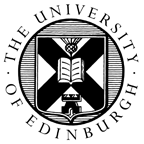 Application process | The University of EdinburghMedical Electives Programme. The online application for January to June of the 2021 programme is now closed. Online applications for July to December 2021 will go live in April 2020.www.ed.ac.uk